SHS CREW TEAM: FAMILY INFOWelcome to SHS CREW! Our families work together and every family is encouraged to contribute to a crew activity or committee each year. Please let us know how we can contact you and how you can help by answering the following as completely as possible: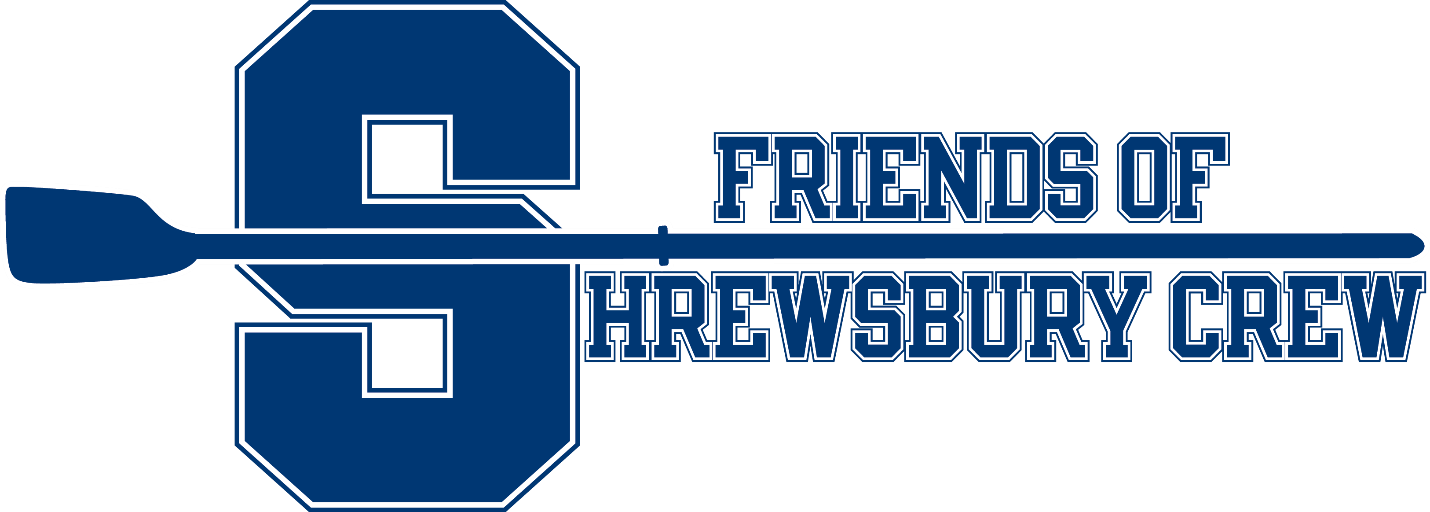 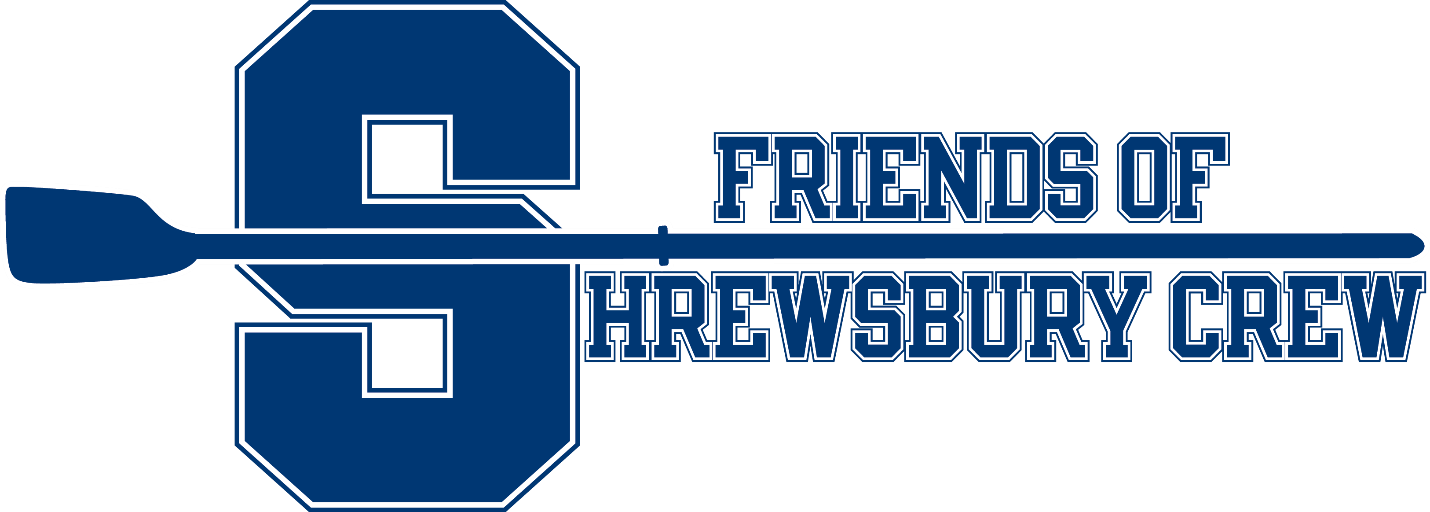 (Please indicate for both parents, where applicable)Rower’s Name ___________________________Rower’s Grade ___________ 	 Home Phone   ____________________________Adult’s Name (each parent/guardian) _________________________       ____________________________                  Cell Phone 		       _________________________      ____________________________Email Address 	       	       _________________________      ____________________________I am willing to help my son/daughter and the crew team with the following (please check all that apply):☐ Food Committee						☐ Fundraising☐ Launch Driver☐ Race Volunteer 						☐  Booster Parent ☐ Bus Parent		